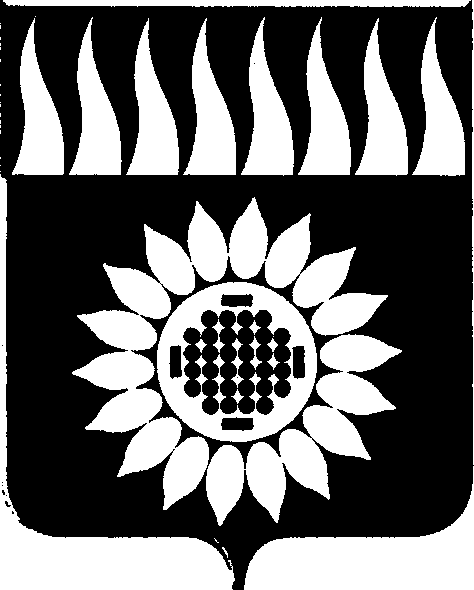 ГОРОДСКОЙ ОКРУГ ЗАРЕЧНЫЙД У М Ашестой  созыв____________________________________________________________ТРИДЦАТЬ ВТОРОЕ ОЧЕРЕДНОЕ ЗАСЕДАНИЕР Е Ш Е Н И Е31.05.2018 г. № 51-Р  Об исполнении бюджетагородского округа Заречныйза первый квартал 2018 года            Во исполнение статьи 36, пункта 5 статьи 264.2 Бюджетного кодекса Российской Федерации, статьи 36 Положения о бюджетном процессе в городском округе Заречный, утвержденного  решением Думы от 29 мая 2014 года № 56-Р, на основании статей 25, 28, 31 Устава городского округа Заречный Дума решила:1. Принять к сведению отчет об исполнении бюджета городского округа Заречный за первый квартал 2018 года.2. Опубликовать настоящее решение в установленном порядке.Председатель Думы городского округа                                            В.Н. БоярскихГлава городского округа                                                                   А.В. Захарцев